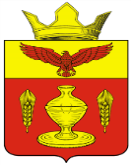 ВОЛГОГРАДСКАЯ ОБЛАСТЬПАЛЛАСОВСКИЙ МУНИЦИПАЛЬНЫЙ РАЙОНАДМИНИСТРАЦИЯ ГОНЧАРОВСКОГО СЕЛЬСКОГО ПОСЕЛЕНИЯП О С Т А Н О В Л Е Н И Е 16 марта 2016год                              п.Золотари                                          №   29О внесении  изменений  в Постановление№ 37 от 23.05.2011года «Об утверждении Положения О комиссии по предупреждениюи ликвидации чрезвычайных ситуаций и обеспечению пожарной безопасности и ее состав на территории Гончаровского сельского поселения»( в редакции №9/1 от 04.04.2012г)Во исполнение Федерального закона от 21.12.94 № 68-ФЗ "О защите населения и территорий от чрезвычайных ситуаций природного и техногенного характера", постановления Правительства РФ от 14 января . N 11 "О Правительственной комиссии по предупреждению и ликвидации чрезвычайных ситуаций и обеспечению пожарной безопасности" П О С Т А Н О В Л Я Ю:            1. Внесения  изменения  в приложение № 1 Постановления № 37 от  35.05.2011 года «Об утверждении Положения О комиссии по предупреждению и ликвидации чрезвычайных ситуаций и обеспечению пожарной безопасности и ее  состав на территории Гончаровского сельского поселения» 2. В  связи  с  переводом  на  другую  работу  вывести  из  состава   комиссии по предупреждению и ликвидации чрезвычайных ситуаций и обеспечению пожарной безопасности на территории Гончаровского сельского поселения: Искаринова Эльдара Ербулатовича – лейтенанта УУМ, Бубуёк Александра Васильевича – директора ОАО им. Ленина, Зеленского Леонида Геннадьевича- мастера Золотаревского РУС.Гумарева Дмитрия Федоровича – специалиста по экономике Гончаровского сельского поселения, председателя ТОС «Северный-2009» Айдакову Ольгу Александровну            3. Постановление №9/1 от 04.04.2012г. отменить            4.  Контроль за исполнение настоящего Постановления оставляю за собой.Глава Гончаровского сельского поселения 		     			   К.У.Нуркатов.рег29/2016                                                                                                                 Приложение № 1                                                                                           к постановлению администрации                                                                                          Гончаровского сельского поселения                                                                                                               №29 от 16.03.2016г.  СОСТАВ комиссии по предупреждению и ликвидации чрезвычайных ситуаций и обеспечению пожарной безопасности на территории Гончаровского сельского поселенияГлава Гончаровского сельского поселения 		     		     	                      К.У.Нуркатов.Нуркатов Калиулла Умбетович(Глава Гончаровского сельского поселения)Председатель комиссииНургазиев Салауат Габдрахимович Зам. главы администрации Гончаровского сельского поселения) Заместитель председателя комиссииУУП капитан Бергалиев Загир СанцсбаевичЧлен комиссии (по согласованию)Мастер  Золотаревского РЭС Синицин Александр ВасильевичЧлен комиссии (по согласованию)Заведующая Гончаровской амбулатории Машкова Любовь ВладимировнаЧлен комиссии (по согласованию)Председатель ТОС «Северный 2009» Садчикова Марина МуратовнаЧлен комиссии (по согласованию)Бубуёк Свелана Александровна специалист по экономике администрации Гончаровского сельского поселенияЧлен комиссии 